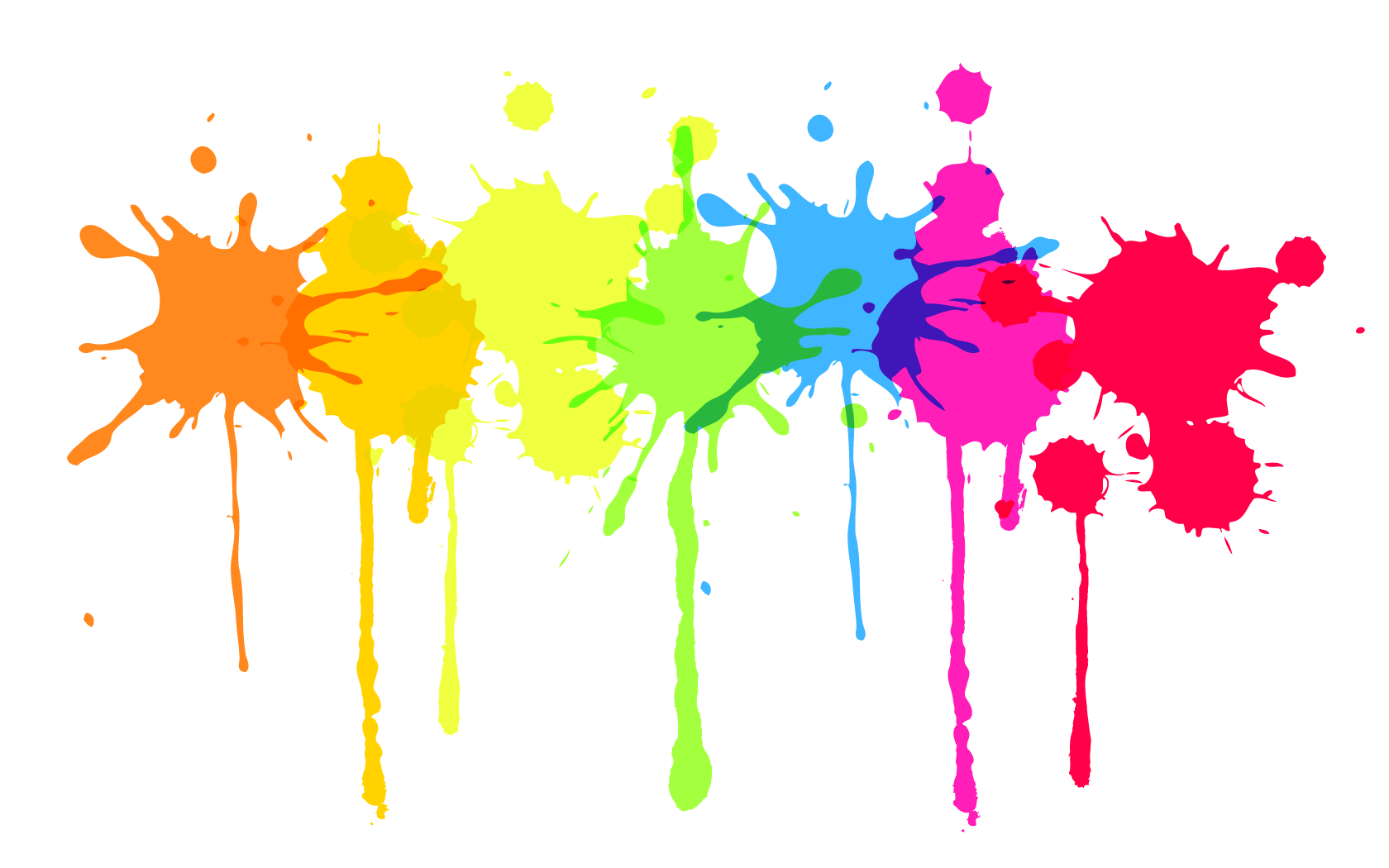 Welcome Nursery VolunteersThank you for joining our Children’s Ministry Team.  Our family is growing, and our youngest worshippers need your prayers and loving attention in the Nursery.  We would like to give you some information and training tools to help you in this important ministry position.  Here is your Nursery Training Agenda.  This will take less than 30 minutes to complete. You can do this all at once or in segments.  Your choice.Read this article:Keeping Your Nursery Clean and HealthyNobody wants a child to get sick from spending time in the church nursery. That’s why you should strive to keep your nursery as clean as possible.Tammy Else, child life specialist at Lutheran Children’s Hospital in Fort Wayne, Indiana, is in charge of maintaining a hospital playroom for sick children. She shared these tips for reducing germ transmission:Wipe down all surfaces with a disinfectant. This includes changing areas, counters, tables, chairs, swings, cribs, and activity saucers. If hospital-grade sanitizers are unavailable, one cup of bleach to one gallon of water makes an effective substitute. Double the amount of bleach for diaper changing areas. Put the mixture in spray bottles so it’s easy to use. Sanitize weekly if your nursery is used only on Sundays. Do it more often if your nursery is used during the week.Sanitize all toys. Books, dolls, and anything battery operated or mechanical should be wiped down with disinfectant weekly and allowed to dry. Everything else should soak in bleach water at least 15 minutes to overnight. Sanitize toys more often if your nursery is used during the week.Avoid stuffed animals and soft dolls. Germs can live for a long time in the fur of stuffed animals and the fabric bodies of dolls. Even doll clothes could innocently pass germs from one child to another. Allow children to bring their own blankets or stuffed animals, but don’t let them share.Don’t allow contagious children in the nursery. Hospital playrooms are off-limits to children who’ve had a fever in the past 24 hours or who have contagious diseases. Church nurseries should follow the same guidelines. Toys used by ill children should be quarantined until they can be sanitized.Require hand washing. Wash children’s hands as they enter and before they leave the nursery. For convenience, you can use antibacterial cleansing lotion instead of soap and water, if parents say it’s okay.Use receiving blankets. Infant swings and activity saucers have fabric seats that are difficult to clean. Place a fresh receiving blanket down before inserting each child to keep germ transmission to a minimum.Read this article:Rocking Chair Safety in NurseriesIt's hard to imagine that a rocking chair—often used to comfort a crying child—could pose a threat to the children playing around it. But certain types of rockers, if used incorrectly, can cause serious injury to the children in your care.The Traditional Rocker  Traditional rocking chairs can potentially rock over a child's hand or foot as the chair rocks back and forth. Even if your nursery workers are careful, older children playing in the room may not be as cautious. In addition to rocking over a stray hand or foot, some children tend to rock the chair harder than they should and tip it over. If you use this type of chair in your nursery, place it in a separate room for mothers and babies or in a nursing mothers' room.The Platform Rocker  Platform rocking chairs glide rather than rock. This design, however, is even more hazardous than the traditional rocking chair. Stiles (round pieces of wood at the base) create gaps where children could put their hands, arms, feet, legs, etc. Severe injury to the child occurs when the stiles go back and forth while the rocker glides. If you use these chairs in your nursery, cover the gaps between the stiles with a piece of wood or heavy cloth.The Platform Rocker with Side Panels  Like the other platform rocker, this chair glides instead of rocks, but a solid wooden panel at the base helps to prevent injury to little arms and feet. Even if you use this type of rocking chair, encourage nursery workers to watch the children playing near the chair so it doesn't run into them while it's in motion.UPTOWN CHURCH WRONG WAY/RIGHT WAY(a funny look at an important subject)Uptown Church is in Chicago.  They created a funny video about nursery procedures.  As you watch this short video, see if you can find as many Nursery WRONG WAYS and RIGHT WAYS they demonstrate in the video.  Use the chart below to jot down as many WRONG WAYS and RIGHT WAYS that you see demonstrated in the video.  (Hint: There are more than 10.)Turn in your completed sheet to the Nursery Coordinator for a chance to win a gift card.   We will draw for a gift card after we have 5 people complete the training.    WRONG WAYS   Your name: RIGHT WAYSItemName of the ItemWhat To Do1Nursery Volunteer Information BrochureRead it and keep it2Church Nursery SanitationWatch the video   (2:53 min)Click here:https://www.brotherhoodmutual.com/resources/safety-library/risk-management-videos/nursery-safety/nursery-sanitation-video/3Keeping Nursery Clean & HealthyRead article below4Church Nursery Safety ProceduresWatch the video (3:04 min)Click here:https://www.brotherhoodmutual.com/resources/safety-library/risk-management-videos/nursery-safety/nursery-safety-procedures-video/5Rocking Chair SafetyRead the article below6Nursery Safety ChecklistReview the checklist.  We ask that you point out any problems if you see them so they can be fixed.7Church Nursery Emergency Response PlanWatch the video (3:25 min) https://www.youtube.com/watch?v=dHFXt2NaAl48Uptown Church Right Ways/Wrong WaysWatch the video (5:10 min) Click here:https://www.youtube.com/watch?v=W_vAJOgebwcFollow the instructions on the paper called Right Ways/Wrong Ways